BHARATHIAR UNIVERSITY : COIMBATORE – 641046.SCHOOL OF DISTANCE EDUCATION – OCTOBER 2023PRACTICAL and VIVA VOCE EXAMINATION SCHEDULEVenue: Government Arts & Science College, Gudalur – 643212.(The students who wrote the examinations for the courses noted against in Nilgiris and Gudalur can do the Practical in Government Arts & Science College, Gudalur)Course: B.Sc. Computer ScienceCourse: B.Com. (Computer Application)Course: BCACourse: B.Sc. ChemistryCourse: BSW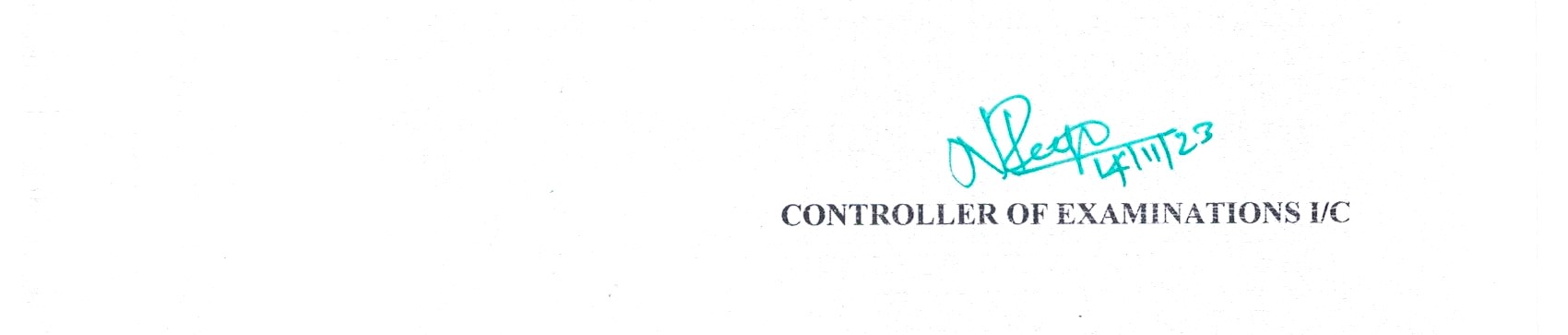 Date of PracticalTime/SessionYear/SemesterSubject/Paper CodeRegistration Number23.11.2023FNFN2ndProgramming – Lab C++ and Java - 23P21BCS1085, 21BCS1026, 21BCS1032, 21BCS1129Date of PracticalTime/SessionYear/SemesterSubject/Paper CodeRegistration Number24.11.2023FN1stComputer Application Practical – I – 13P21BCC1018, 21BCC1204, 21BCC120523.11.2023AN2ndComputer Application Practical – II– 23P19BCC1038, 21BCC1018, 21BCC1183, 21BCC1184, 21BCC1204, 21BCC1205, 21BCC1264, 21BCC1296, 21BCC111723.11.2023FN3rdComputer Application Practical – III – 33P19BCC3007, 20BCC1074, 20BCC1075, 20BCC1080, 20BCC1083, 20BCC1134, 20BCC1158, 20BCC1159, 20BCC1160, 20BCC2310, 20BCC2311Date of PracticalTime/SessionYear/SemesterSubject/Paper CodeRegistration Number21.11.2023FN2ndProgramming Lab: C and C++ - 23P19BCA1153, 21BCA1122, 21BCA1152, 21BCA1153, 21BCA153723.11.2023AN3rdProgramming Lab: Java & VB – 33P19BCA1153, 20BCA1065, 20BCA1105Date of PracticalTime/SessionYear/SemesterSubject/Paper CodeRegistration Number15.11.2023FN2ndChemistry Practical II Volumetric and Organic Analysis – 23P21BCY1048Date of PracticalTime/SessionYear/SemesterSubject/Paper CodeRegistration Number21.11.2023FN3rdField Work Practicum – 33P20BSW1016, 20BSW1018, 20BSW1091, 20BSW1116